WRZESIEŃ 2021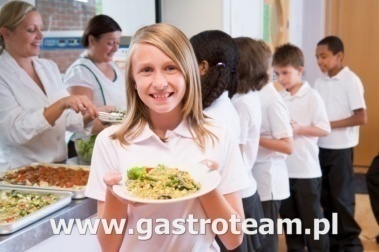 Szkoła Podstawowa nr 1 im Staszicaul. Brandta 22, PiastówIntendent – telefon:  605 511 811 Email: brandta@gastroteam.plZestaw obiadowy21x 16,00 = 336 złZupa                 21x 5,50 = 115,50 zł II danie 21x 12,50 = 262,50 złDieta zestaw21x 16.50 = 346,50 złDieta II danie21x 13,00 = 273 zł